ПЕЧАТНАЯ ФОРМА КАЗНАЧЕЙСТВА «ОБЪЯВЛЕНИЕ НА ВЗНОС НАЛИЧНЫМИ»29 МАРТА 2015Типовая печатная форма «Объявления на взнос наличными» из «1С:Бухгалтерия государственного учреждения 8» не принимается казначейством (по крайней мере, в Республике Карелия), поэтому пользователям приходится заполнять вручную имеющийся у них шаблон. Данное типовое проектно решение приводит эту форму в соответствие с требованиями казначейства.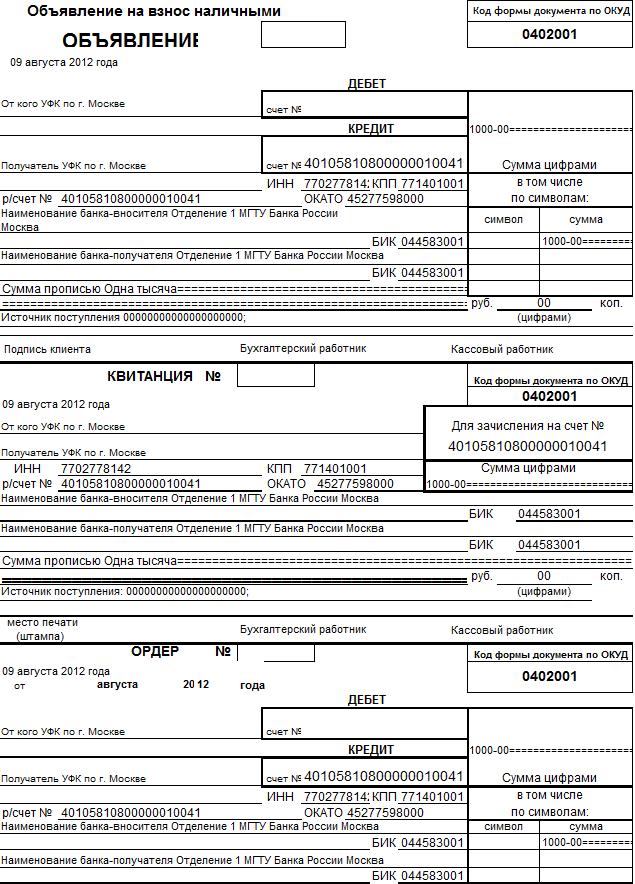 Варианты конфигурацийРешение предназначено для программных продуктов «1С:Бухгалтерия государственного учреждения 8».Стоимость работСтоимость составляет 1400 руб.За информацией обращаться по телефону (8142)67-21-20, отдел продаж сервисного центра «Неосистемы Северо-Запад ЛТД».